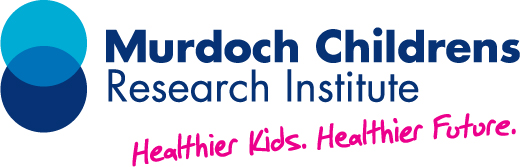 Cystic fibrosis research funding application Closing Date: Friday 30th August 2013 by 5pmApplications for funding are sought for new cystic fibrosis research projects. Funding applications up to a maximum of $30-50k will be considered for the purposes of salary support, research consumables and equipment where allocation of such funds has the potential to lead to significant leveraging of further funding.Funding will be awarded for novel projects, considered to be innovative and with the potential to be world-leading. Such projects should be a maximum of 12 months duration. Collaborations involving external applicants are welcomed but the principle investigator and research should be based primarily at the MCRI.Potential applicants should consult with the Head of the Respiratory Research Group at MCRI (sarath.ranganathan@rch.org.au) before submitting applications if there is doubt about grant overlap with other funding sources, or where queries exist over interpreting the application questions.   This document is to be completed in electronic form.  Input fields will increase in size where needed and you may use cut and paste functions. Please save this document as (MCRI CF Research Funding Application yrname.doc), and forward to pamela.dunn@rch.org.au  by 30th August at 5.00pm. Cystic fibrosis research funding applicationAPPLICATION FOR RESEARCH FUNDING APPLICANT DETAILSPROJECT TITLE LAY PROJECT DESCRIPTIONInformation should include: What topic you wish to study, why it is important, how you are going to do it and what you expect to find.Please be concise and use plain, rather than scientific, language. (strict 250 words limit)SCIENTIFIC PROJECT DESCRIPTIONInformation should include Aims and Hypothesis, Background, Methods (brief), Statistical considerations. Finish with one paragraph summarising likely outcomes.Please be concise (strict 750 words limit)PROJECT TEAM Include name and role of all researchers involved in this project. SIGNIFICANCE OF THIS PROJECTPlease specify the scientific significance of this project. Explain how it is innovative and has the potential to be world-leading – strict 200 word maximum limitBUDGETPlease ensure you list all items and add total for 12-month period only. Applications over $50,000 are unlikely to be fully funded.JUSTIFICATION OF BUDGET100 words maximumOTHER SUPPORT FOR PROPOSED RESEARCH PROJECTPlease summarise briefly any other resources available for this project that will contribute to its success.LEVERAGEPlease indicate how this project will be leveraged in the future to secure long-term funding to support the expansion of this project. What sources of funding will be targeted? – Strict 200 word limitKey Performance IndicatorsWhat will be the indicators of success for your project? – Strict 100 word limitPUBLICATIONS RELEVANT TO THIS APPLICATIONPlease include up to 10 of the most relevant publications (including your own) to this project.Applicant/Chief InvestigatorCurrent PositionContact Phone No.E-mail Address:TOTAL REQUESTED  Research grants and other available fundsPersonnelEquipmentOther Signature and Name of Principal Investigator:   Dated:  